May 2022 Member ProgramFAM TripsWHAT:  RMGA Membership Meeting & Program WHEN:  May 9, 2022 6:00 pm – Networking 6:30 pm – Short Meeting6:45 pm – Program 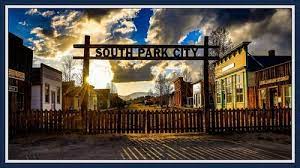 WHERE:      Via Zoom Topic: Rocky Mountain Guides' Member MeetingTime: May 9, 2022 06:00 PM Mountain Time (US and Canada)Join Zoom Meeting:  https://us06web.zoom.us/j/83420656852 One tap mobile:  +17207072699,83420656852# US (Denver)PROGRAM:  Join RMGA on zoom for our final member meeting before summer break. We will be discussing two FAMtastic trips that explore Colorado's rich mining history. The Argo Mine in Idaho Springs and the South Park Ghost Town in Fairplay. 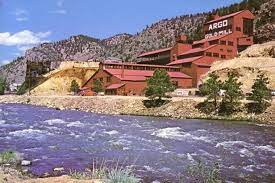 Dawn Nelson and David White will share details of the trips and how to join the fun IN PERSON. Please join us for the meeting as we seek your feedback for the future of RMGA.GUESTS: Members are encouraged to invite potential members as a guest to the meeting. MEETING NIGHT CONTACT:   J. Mark Blaising, Program Chair 303-830-8440 (voice) 303-263-8647 (text)